Name ______________________________							Date _____________Teacher ____________________________							CC Algebra Cumulative Review # 2.9Show work for all questions for full credit & write your answers on the lines provided!!!(If you feel no work is needed you must explain your reasoning.)1. What is the domain of the following function?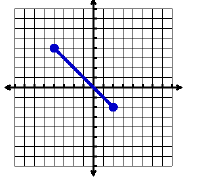 1. ___________________2. Write a compound inequality that represents the following phrase.  		“All real numbers that are between –8 and 4 inclusive”–8 < n ≤ 4 			c.  –8 ≤ n ≤ 4 –8 < n < 4 			d.  –8 ≤ n < 4 2. ___________________3a. Karen makes $5 per hour babysitting and $12 per hour giving music lessons. One weekend, she        worked a total of 18 hours and made $139. Write a system of equations to represent the situation.										3a. _________________________ 3b. Use the system you wrote in part a to find out how many hours did she spend babysitting & how many hours she spent giving music lessons. 										3b. ___________________________4. Evaluate    when x = -2 and y = -3										4. ____________________________